Monday, 19 June 2017Dear Parents and Carers of our new Y3 intake,We are looking forward to welcoming you to Rednal Hill Junior School. There will be an opportunity for parents and carers of our new Year 3 intake to meet with key members of staff on the following dates:Wednesday 5th July at 9:00am in the Junior hallWednesday 5th July at 2:30pm in the Junior hallThis will be an opportunity to:Meet the Headteacher (Mr Jones) and get to know the Senior Leadership TeamGet to meet the Pastoral TeamFind out about our behaviour system and approaches to safeguardingUnderstand what our expectations are around attendance, uniform and lunchtimesMeet the teachers who will be teaching your children from SeptemberProvide you with important paperwork before your child starts with us We place a huge emphasis on positive parent/school collaboration and see your involvement as key to ensuring your child enjoys their time at Rednal Hill Juniors.We are aware that some of our prospective parents work during the school day and, therefore, key members of the senior leadership team will be available at 5pm to welcome you to the school. In this meeting, we will cover the same information as the daytime meetings. However, not all staff will be available for you to meet at this time.We look forward to seeing as many of you as possible at the above times.Yours sincerely,Robert Jones (Headteacher)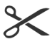 Year2/3 transition meetingsChild’s nameXI will be attending the meeting at 9:00am. I will be attending the meeting at 2:30pm.I cannot attend the meeting but will visit the school at 5pm.I will not be attending any of the transition meetings.